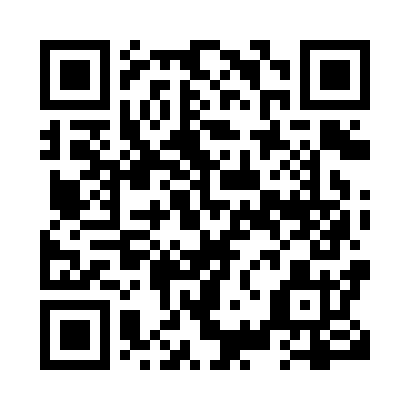 Prayer times for Glenholme, Nova Scotia, CanadaWed 1 May 2024 - Fri 31 May 2024High Latitude Method: Angle Based RulePrayer Calculation Method: Islamic Society of North AmericaAsar Calculation Method: HanafiPrayer times provided by https://www.salahtimes.comDateDayFajrSunriseDhuhrAsrMaghribIsha1Wed4:266:021:116:128:219:572Thu4:246:001:116:138:239:593Fri4:225:591:116:138:2410:014Sat4:205:571:116:148:2510:025Sun4:185:561:116:158:2610:046Mon4:165:551:116:168:2810:067Tue4:145:531:116:168:2910:088Wed4:135:521:116:178:3010:109Thu4:115:511:116:188:3110:1110Fri4:095:491:116:198:3210:1311Sat4:075:481:116:198:3410:1512Sun4:055:471:106:208:3510:1713Mon4:035:461:106:218:3610:1914Tue4:025:441:106:218:3710:2015Wed4:005:431:116:228:3810:2216Thu3:585:421:116:238:4010:2417Fri3:565:411:116:238:4110:2618Sat3:555:401:116:248:4210:2719Sun3:535:391:116:258:4310:2920Mon3:515:381:116:258:4410:3121Tue3:505:371:116:268:4510:3322Wed3:485:361:116:278:4610:3423Thu3:475:351:116:278:4710:3624Fri3:455:341:116:288:4810:3725Sat3:445:341:116:298:4910:3926Sun3:435:331:116:298:5010:4127Mon3:415:321:116:308:5110:4228Tue3:405:311:126:308:5210:4429Wed3:395:311:126:318:5310:4530Thu3:385:301:126:318:5410:4731Fri3:375:291:126:328:5510:48